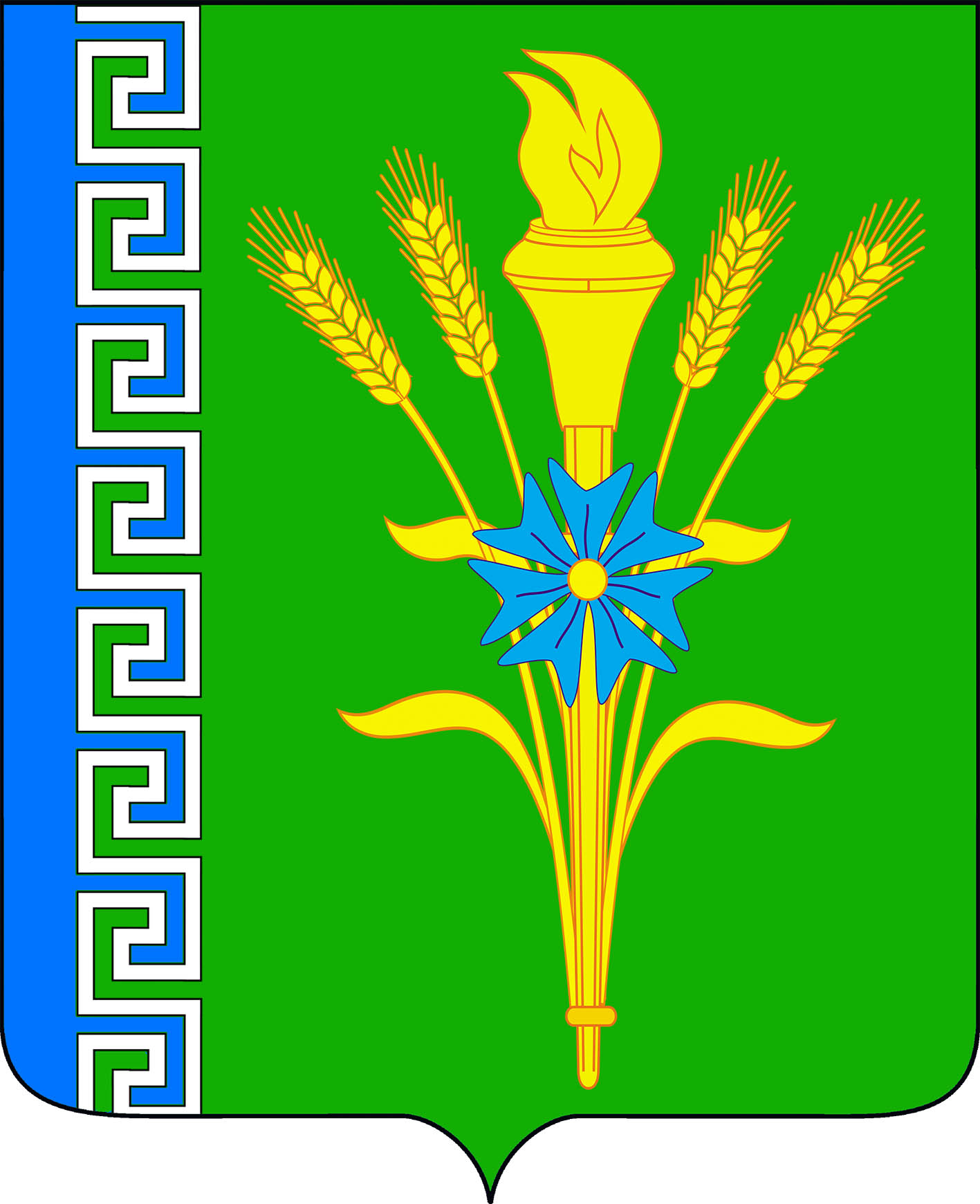 АДМИНИСТРАЦИЯ ТРЕХСЕЛЬСКОГО СЕЛЬСКОГО ПОСЕЛЕНИЯ УСПЕНСКОГО РАЙОНА                                                ПОСТАНОВЛЕНИЕот   10 марта  2020г.				                                       № 15с. ТрехсельскоеО признании утратившим силу некоторых  постановлений администрации Трехсельского сельского поселения Успенского района         В целях упорядочения нормативно-правовых актов администрация Трехсельского сельского  поселения Успенского района в соответствие с действующим законодательством, руководствуясь Уставом Трехсельского сельского поселения Успенского района п о с т а н о в л я е т:                      1. Признать утратившим силу постановление администрации Трехсельского сельского поселения Успенского района  от 09.03.2016 года № 53 «Об утверждении Порядка формирования, утверждения и ведения планов закупок товаров, работ, услуг для обеспечения муниципальных нужд Трехсельского сельского  поселения Успенского  района».             2. Признать утратившим силу постановление администрации Трехсельского сельского поселения Успенского района  от 09.03.2016 года № 54 «Об утверждении Порядка формирования, утверждения и ведения планов графиков закупок товаров, работ, услуг для обеспечения муниципальных нужд Успенского  района».            3. Контроль над исполнением настоящего постановления оставляю за собой.            4.Настоящее постановление вступает в силу со дня его подписания и распространяется на правоотношения, возникшие с 1 января 2020 года.Глава  Трехсельского  сельскогопоселения  Успенского  района                                           Т.И.Калза Проект подготовлен и внесен:Главный специалист администрацииТрехсельского сельского поселения Успенского района                                                           Т.А. Костырева	__________Проект согласован:Ведущий специалист администрацииТрехсельского сельского поселения                                 О.А. ПащенкоУспенского  района                                                             			